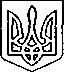 Щасливцевська  сільська  радаВиконавчий  комітетРІШЕННЯ03.05.2019 р.					№ 60Про надання згоди на розробку схем благоустроюРозглянувши заяви громадян та суб’єктів підприємницької діяльності щодо надання згоди на розробку схеми благоустрою та надані документи, керуючись Законом України «Про регулювання містобудівної діяльності», ст.31 Закону України «Про місцеве самоврядування в Україні», виконком Щасливцевської сільської ради ВИРІШИВ: 1.Надати згоду на розробку схеми благоустрою за умов дотримання вимог чинного законодавства;1.1. гр. *** на територію прилеглу до земельної ділянки за адресою: дачний масив «***», вул. Тиха,*** в с. Щасливцеве Генічеського р-ну Херсонської обл.;1.2. гр. *** на територію прилеглу до земельної ділянки за адресою: вул. Миру, *** в с. Щасливцеве Генічеського р-ну Херсонської обл.;1.3. гр. *** на територію прилеглу до земельної ділянки за адресою: вул. Морська*** в с. Щасливцеве Генічеського р-ну Херсонської обл.;1.4. гр. *** на територію прилеглу до земельної ділянки за адресою: Щасливцевська сільська рада, Генгірковський рекреаційний масив, вул. Набережна, будинок *** Генічеського р-ну Херсонської обл.;1.5. гр. *** на територію прилеглу до земельної ділянки за адресою: на пляжній території біля ПП «Будівельник»,вул. Набережна, *** в с. Генічеська Гірка Генічеського р-ну Херсонської обл.;1.6. ТОВ «Вимірювальна техніка» на територію прилеглу до земельної ділянки за адресою: вул. Набережна, ***(б/в *** в с. Генічеська Гірка Генічеського р-ну Херсонської обл.1.7. Б/в ПМП «***» на пляжну територію прилеглу до земельної ділянки за адресою: вул. Набережна, *** в с. Щасливцеве Генічеського р-ну Херсонської обл.1.8. ФОП *** на пляжну територію з північної сторони від пляжної території прилеглої до панс. *** в с. Щасливцеве Генічеського району Херсонської області.2. Контроль за виконанням рішення покласти на в. о. начальника відділу містобудування та архітектури – головного архітектора Щасливцевської сільської ради Борідко М.В.Сільський  голова                                                                        В. ПЛОХУШКО